GRADONAČELNIK								GGK 07/2024	Klasa: 320-03/24-02/01Urbroj: 2133-1-09-01/03-24-3							Karlovac, 05. ožujka 2024.god. Na temelju članka 48. Zakona o lokalnoj i područnoj (regionalnoj) samoupravi („Narodne novine“ br. 33/01, 60/01, 129/05, 109/07, 125/08, 36/09, 150/11, 144/12, 19/13, 137/15, 123/17, 98/19, 144/20),  članka 36. Zakona o poljoprivredi („Narodne novine“ br. 118/18, 42/20, 127/20, 52/21 i 152/22), članka 44. i 98. Statuta Grada Karlovca („Glasnik Grada Karlovca“ br. 9/21- potpuni tekst i 10/22), Programa poljoprivrede i ruralnog razvoja i Proračuna Grada Karlovca za pripadajuću godinu, Gradonačelnik Grada Karlovca  donosi PRAVILNIK O DODJELI POTPORA MALE VRIJEDNOSTIPOLJOPRIVREDNIM GOSPODARSTVIMA NA PODRUČJU GRADA KARLOVCA ZA RAZDOBLJE 2024.-2027. GOD.OPĆI UVJETI I CILJEVI PROGRAMAČlanak 1.Ovim Pravilnikom o dodjeli potpora male vrijednosti poljoprivrednim gospodarstvima na području Grada Karlovca za razdoblje 2024.-2027.god. (u daljnjem tekstu: Pravilnik) utvrđuju se opći uvjeti i kriteriji za dodjelu potpora male vijednosti za primarnu poljoprivrednu proizvodnju i ruralni razvoj (u daljnjem tekstu: potpora), mjere, korisnici, način i postupak dodjele potpora, njihova visina, potrebna dokumentacija, obveze korisnika kao i nadzor nad korištenjem sredstava. Potpore podrazumijevaju dodjelu bespovratnih novčanih sredstava iz Proračuna Grada Karlovca planiranih za poljoprivredu i ruralni razvoj za navedeno razdoblje. Ciljevi dodjele potpora su razvoj ruralnog prostora kroz povećanje i modernizaciju poljoprivredne proizvodnje, stvaranje povoljnijih uvjeta za bavljenje poljoprivrednom proizvodnjom, povećanje kvalitete i konkurentnosti poljoprivrednih proizvoda, diversifikacija djelatnosti i stvaranje dodane vrijednosti poljoprivrednih proizvoda te njihov plasman na kućnom pragu i kroz ponudu seoskog turizma, bolje iskorištenje resursa i povećanje broja zaposlenih kroz razvoj poduzetništva i seoskog turizma, sa svrhom zadržavanja stanovništva na ruralnom području kako bi se očuvale njegove vrijednosti i iskoristile prednosti. Članak 2.Potpore male vrijednosti dodjeljuju se prema pravilima EU o pružanju državne potpore poljoprivredi i ruralnom razvoju sukladno Uredbi Komisije (EU) 2023/2831 od 13. prosinca 2023. o primjeni članaka 107. i 108. Ugovora o funkcioniranju Europske unije na de minimis potpore (u daljnjem tekstu: Uredba Komisije (EU) 2023/2831), Uredbi Komisije (EU) 1408/2013 od 18. prosinca 2013. o primjeni članaka 107. i 108. Ugovora o funkcioniranju Europske unije na potpore de minimis u poljoprivrednom sektoru i Uredbi Komisije (EU) 2019/316 od 21. veljače 2019. o izmjeni Uredbe Komisije (EU) 1408/2013 o primjeni članka 107. i 108. Ugovora o funkcioniranju Europske unije na potpore de minimis u poljoprivrednom sektoru (u daljnjem tekstu: Uredba Komisije (EU) 1408/2013 i 2019/316).KORISNICI POTPORAČlanak 3.Sukladno članku 2., točki 2. Uredbe Komisije (EU) 2023/2831 i Uredbe Komisije (EU)  1408/2013 i 2019/316 pod pojmom „jedan poduzetnik“ obuhvaćena su sva poduzeća koja su barem u  jednom od sljedećih odnosa jedan prema drugom:jedno poduzeće ima većinu glasačkih prava dioničara ili članova u drugom poduzeću;jedno poduzeće ima pravo imenovati ili smijeniti većinu članova upravnog, upravljačkog ili nadzornog tijela drugog poduzeća;jedno poduzeće ima pravo na ostvarivanje vladajućeg utjecaja nad drugim poduzećem na temelju ugovora sklopljenog s tim poduzećem ili na temelju odredbe njegova osnivačkog akta ili statuta;jedno poduzeće, koje je dioničar ili član u drugom poduzeću, samo kontrolira većinu glasačkih prava dioničara ili glasačkih prava članova u tom poduzeću u dogovoru s drugim dioničarima ili članovima tog poduzeća.	Poduzeća koja su u bilo kojem odnosu iz točaka od (a) do (d) preko jednog ili više drugih poduzeća također se smatraju jednim poduzetnikom.Korisnici potpora mogu biti poljoprivredna gospodarstva upisana u Upisnik poljoprivrednika ili Upisnik obiteljskih poljoprivrednih gospodarstava pri Agenciji za plaćanje u poljoprivredi, ribarstvu i ruralnom razvoju (APPRRR), sa sjedištem i poljoprivrednom proizvodnjom (poljoprivredno zemljište, objekti, trajni nasadi i sl.) na području Grada Karlovca, a zadovoljavaju kriterije propisane za pojedine mjere. Potpore temeljem ovog Pravilnika mogu ostvariti pravne osobe (mikro poduzeća) koja se bave  poljoprivrednom proizvodnjom, te imaju maksimalno 10 zaposlenih.Pojedini pojmovi prihvatljivosti korisnika potpora:- „poljoprivredno gospodarstvo“ – je pravna ili fizička osoba, a djeluje kao obiteljsko poljoprivredno gospodarstvo, samoopskrbno poljoprivredno gospodarstvo, obrt, trgovačko društvo ili zadruga registrirani za obavljanje poljoprivredne djelatnosti (u daljnjem tekstu:PG)- „profesionalni poljoprivrednik“ – je poljoprivrednik (fizička osoba) kojem je poljoprivreda osnovna djelatnost i koji je upisan u Registar poreznih obveznika po osnovi poljoprivrede i obveznik plaćanja doprinosa za zdravstveno i mirovinsko osiguranje, a ako je pravna osoba registrirana za obavljanje poljoprivredne djelatnosti i ima najmanje jednog zaposlenika na puno radno vrijeme- „mladi poljoprivrednik“ – fizička osoba, nositelj poljoprivrednog gospodarstva koji nije stariji od 40 godina u trenutku podnošenja zahtjeva za potporu (do navršenih 40 godina), odnosno ako je pravna osoba kod koje odgovorna osoba ispunjava uvjete mladog poljoprivrednika, a ujedno je vlasnik najmanje 50% temeljnog kapitala trgovačkog društva- „ekološki poljoprivrednik“ – je korisnik koji je upisan u Upisnik subjekata u ekološkoj proizvodnji i posjeduje važeću Potvrdnicu o ekološkoj proizvodnji ili Potvrdnicu o proizvodnji u prijelaznom razdoblju za proizvodnju za koju traži potporu.Prihvatljivi korisnici su oni koji ispunjavaju i sljedeće uvjete:imaju podmirene sve dospjele obveze prema Gradu Karlovcu i tvrtkama u vlasništvu Grada,koji su namjenski utrošili već dodijeljene potpore Grada Karlovca ukoliko su ih ostvarili u ranijim razdobljima,imaju podmirene sve dospjele obveze prema Republici Hrvatskoj o kojima evidenciju vodi Porezna uprava. POTPORE ZA PRIMARNU POLJOPRIVREDNU PROIZVODNJU(Uredba Komisije EU 1408/2013 i 2019/316)	Članak 4.Sukladno članku 1. Uredbe Komisije (EU) 1408/2013 i 2019/316, ovaj se Pravilnik primjenjuje na potpore dodijeljene poduzetnicima koji se bave primarnom proizvodnjom poljoprivrednih proizvoda, uz iznimku:potpora čiji je iznos određen na temelju cijene ili količine proizvoda stavljenih na tržište, potpora djelatnostima vezanima uz izvoz, to jest potpora koje su izravno vezane uz izvezene količine, potpora za osnivanje i upravljanje distribucijskom mrežom ili za neke druge tekuće troškove vezane uz izvoznu djelatnost, potpora uvjetovanih korištenjem domaćih umjesto uvoznih proizvoda. Sukladno članku 2. Uredbe Komisije (EU) 1408/2013 i 2019/316, poljoprivredni proizvod znači proizvod iz Priloga I. Ugovora o funkcioniranju Europske unije, uz iznimku proizvoda ribarstva i akvakulture obuhvaćenih Uredbom Vijeća (EU) br. 104/2000. Poduzetnici u sektoru poljoprivredne proizvodnje su poduzetnici koji se bave primarnom proizvodnjom poljoprivrednih proizvoda navedenih u Prilogu I Ugovora o funkcioniranju Europske unije.Članak 5.Potpore male vrijednosti sukladno Uredbi Komisije (EU) 1408/2013 i 2019/316 dodjeljuju se za mjere:Mjera 1.	Nabava mehanizacije, strojeva i opremeMjera 2.	Biljna proizvodnjaMjera 3.	Stočarska proizvodnjaMjera 4.	PčelarstvoMjera 5.	Poljoprivredni radovi na gospodarstvuMjera 6.	Analize (tla, poljopr. proizvoda, stočne hrane)Mjera 7.	Osiguranje poljoprivredne proizvodnjeMjera 8.	Certificiranje proizvodnje i konzultantske uslugeMjera 9.	Ublažavanje štete od prirodne nepogodeKriteriji za ostvarivanje potpora po pojedinim mjerama za primarnu proizvodnjuČlanak 6.Mjera 1.	Nabava mehanizacije, strojeva i opremePotpora se može se ostvariti za nabavu nove ili rabljene mehanizacije, strojeva i opreme za primarnu poljoprivrednu proizvodnju, od ovlaštenog trgovačkog društva (trgovca, distributera), te druge pravne osobe ili poljoprivrednog gospodarstva koje je u RPO, a temeljem valjanog i plaćenog računa (R1, R2).Nakon zaprimanja zahtjeva za potporu raspoloživa sredstva planirana za nabavu mehanizacije, strojeva i opreme dodjeljuju se do iskorištenja sredstava prema redoslijedu prvenstva kako slijedi:Mladi profesionalni poljoprivrednik, nositelj poljoprivrednog gospodarstva, redoslijed rješavanja prema vremenu zaprimanja zahtjeva,Profesionalni poljoprivrednik, redoslijed rješavanja prema vremenu zaprimanja zahtjeva,Mladi poljoprivrednik, nositelj poljoprivrednog gospodarstva kojem poljoprivreda nije osnovna djelatnost (nije profesionalni poljoprivrednik), a koji je u poreznom sustavu (PDV/porez na dohodak/porez na dobit), redoslijed rješavanja prema vremenu zaprimanja zahtjeva,Mladi poljoprivrednik, nositelj poljoprivrednog gospodarstva minimalno 6 mjeseci prije objave javnog poziva, kojem poljoprivreda nije osnovna djelatnost (nije profesionalni poljoprivrednik), a bavi se biljnom i/ili stočarskom proizvodnjom evidentiranoj u APPRRR, redoslijed rješavanja prema vremenu zaprimanja zahtjeva,Poljoprivredno gospodarstvo kojem poljoprivredna proizvodnja nije osnovna djelatnost (nositelj nije profesionalni poljoprivrednik), a koje je u poreznom sustavu (PDV/porez na dohodak/porez na dobit), redoslijed rješavanja prema vremenu zaprimanja zahtjeva,Ostala poljoprivredna gospodarstva koja se bave biljnom i/ili stočarskom proizvodnjom evidentiranoj u APPRRR, redoslijed rješavanja prema vremenu zaprimanja zahtjeva.Potporu za nabavu mehanizacije, strojeva i opreme ne može ostvariti poljoprivredno gospodarstvo kojem je u prethodne dvije (2) godine dodijeljena potpora male vrijednosti za poljoprivredu i ruralni razvoj iz Proračuna Grada Karlovca u ukupnom iznosu većem od 10.000,00 EUR.Postupak dodjele potpora za Mjeru 1. provodi Povjerenstvo od 3 člana koje imenuje gradonačelnik. Zadaća Povjerenstva je razmatranje podnesenih zhtjeva i priložene dokumentacije, utvrđivanje uvjeta prihvatljivosti, izrada prijedloga liste prvenstva sukladno propisanim kriterijima, te dostava gradonačelniku na donošenje.Uz zahtjev za potporu prilaže se dodatna dokumentacija:dokazi o status poljoprivrednog gospodarstva radi utvrđivanja redosljeda prvenstva (Potvrda Porezne uprave o upisu u Registar poreznih obveznika – RPO i dokaz o obvezi plaćanja mirovinskog i zdravstvenog osiguranja sa osnove obavljanja poljoprivrede kao samostalne djelatnosti - za točke 1. i 2., dokaz o poreznom statusu -  za točke 3. i 5., preslika Zahtjeva za potporu od APPRRR iz tekuće ili prethodne godine - za točke 4. i 6.),preslika osobne iskaznice za mlade poljoprivrednike,fotodokumentacija nabavljene mehanizacije, strojeva i/ili opreme,važeća prometna dozvola na ime korisnika potpore za mehanizaciju koja podliježe registraciji vozilaIntenzitet potpore:do 40 % prihvatljivih troškova ulaganja za nabavu novih strojeva, odnosno do 30% prihvatljivih troškova za rabljene strojeve, najviše do 2.700,00 EUR po korisnikudo 50% prihvatljivih troškova za nabavu novih strojeva, odnosno do 40% prihvatljivih troškova za rabljene strojeve, najviše do 4.000,00 EUR za profesionalne poljoprivrednikeNajmanji prihvatljivi iznos ulaganja po pojedinom stroju/opremi za koji se može ostvariti potpora je 400 EUR. Članak 7.Mjera 2.	Biljna proizvodnja Izgradnja/rekonstrukcija plastenikaPotpora se može ostvariti za izgradnju novih ili rekonstrukciju postojećih plastenika min. površine 100 m2 za uzgoj povrća (uključujući i uzgoj jagoda i gljiva) i cvijeća (uključujući i ljekovito i začinsko bilje). Potpora se ostvaruje za nabavu konstrukcije i pokrova, nabavu opreme i uređaja za proizvodnju: sustava za navodnjavanje i gnojidbu, sustava za zagrijavanje i zasjenjivanje, stolova i stalaža i sl. Prihvatljivi su troškovi nabave materijala i plaćanje usluge izvođenja radova, a vlastiti rad nije prihvatljivi trošak.   Uz zahtjev za potporu prilaže se dodatna dokumentacija:dokaz o vlasništvu ili korištenju poljoprivrednog zemljištakopija katastarskog planafotodokumentacija provedenog ulaganjaIntenzitet potpore:do 40 % prihvatljivih troškova ulaganja, najviše do 1.500,00 EUR po korisniku godišnjedo 50% prihvatljivih troškova, najviše do 2.000,00 EUR godišnje za profesionalne poljoprivrednike Nabava opreme i materijala za proizvodnjuPotpora se može ostvariti za nabavu opreme i uređaja za navodnjavanje (bušenje bunara, izgradnja mikroakumulacija, nabava spremnika za vodu, pumpi, filtera, cijevi i ostalih elemenata sustava za navodnjavanje i gnojidbu), sustava za zagrijavanje i zasjenjivanje, stolova i stalaža, folija (PVC, mulch, agrotekstil i sl.), sustava za obranu od tuče (stupovi, mreža i dr.), materijala za ograđivanje usjeva i nasada (stupovi, žica, mreža i sl.), uključujući i nabavu električnih pastira i akumulatora i sl.    Uz zahtjev za potporu prilaže se dodatna dokumentacija: dokaz o vlasništvu ili korištenju poljoprivrednog zemljišta kopija katastarskog planaIntenzitet potpore:do 40 % prihvatljivih troškova ulaganja, najviše do 1.000,00 EUR po korisniku godišnjedo 50% prihvatljivih troškova, najviše do 1.400,00 EUR godišnje za profesionalne poljoprivrednikeNajmanji iznos ulaganja  za koje korisnik može podnijeti zahtjev za potporu je 300 EUR.  Kupnja sadnog materijalaPotpora se može ostvariti za nabavu certificiranih voćnih sadnica, sadnica jagoda  i sadnica ljekovitog i aromatičnog bilja za sadnju min. 0,5 ha trajnih nasada voća (iste voćne vrste) ili 5.000 kom sadnica (jagode, ljekovito i aromatično bilje).   Uz zahtjev za potporu prilaže se dodatna dokumentacija:dokaz o vlasništvu ili korištenju poljoprivrednog zemljištakopija katastarskog plana deklaracija za nabavljene sadniceIntenzitet potpore:do 40 % prihvatljivih troškova ulaganja, najviše do 1.000,00 EUR po korisniku godišnjedo 50% prihvatljivih troškova, najviše do 1.400,00 EUR godišnje za profesionalne poljoprivrednikePotpora se isplaćuje nakon obavljene sadnje i izvršenog očevida. Kupnja poljoprivrednog zemljišta Potporu za kupnju poljoprivrednog zemljišta sa ciljem okrupnjavanja poljoprivrednih parcela i/ili povećanja ukupnog posjeda ostvaruju poljoprivredna gospodarstva u svrhu obavljanja poljoprivredne proizvodnje.Potpora se ostvaruje za kupnju min. 0,5 ha poljoprivrednog zemljišta.Potpora se ostvaruje nakon što korisnik potpore na predmetnom zemljištu pokrene poljoprivrednu proizvodnju (sjetva ili sadnja usjeva/nasada).Iz sustava potpore izuzete su površine koje su u prostorno-planskim dokumentima utvrđene kao građevinsko područje, ugovori između srodnika koji po toj osnovi ne plaćaju porez na promet nekretnina, te kupovina državnog poljoprivrednog zemljišta.    Uz zahtjev za potporu prilaže se dodatna dokumentacija:ugovor o kupnji ovjeren kod javnog bilježnikaZK izvadak za kupljeno zemljište na ime korisnika potpore iz tekuće godinekopija katastarskog planaIntenzitet potpore - do 50% prihvatljivih troškova, ali ne više od:500 EUR/ha, najviše do 2.000,00 EUR po korisniku godišnjeČlanak 8.Mjera 3.	Stočarska proizvodnja3.1. Kupnja stoke i peradiPotpora se može ostvariti za kupovinu:- uzgojno valjanih junica starosti iznad 12 mjeseci- uzgojno valjanih muških rasplodnih grla svinja (nerasta) starosti iznad 12 mjeseci- uzgojno valjanih muških rasplodnih grla ovaca (ovna) i/ili koza (jarca) starosti iznad 12 mjeseci- minimalno 30 kokoši nesilica starosti najmanje 18 tjedanaUz zahtjev za potporu prilaže se dodatna dokumentacija:Ispis iz JRDŽ (Jedinstveni registar domaćih životinja)Putni list, Rodovnik ili uzgojna potvrdaIntenzitet potpore - do 50% dokumentiranih prihvatljivih troškova, ali ne više od:400,00 EUR/grlu za junice, najviše do 2.000,00 EUR po korisniku godišnje150,00 EUR/grlu za nerasta, najviše do 900,00 EUR po korisniku godišnje  70,00 EUR/grlu za ovna/jarca, najviše do 700,00 EUR po korisniku godišnje    4,00 EUR/kljunu za kokoši nesilice, najviše do 600,00 EUR po korisniku godišnje3.2. Očuvanje genetskog potencijalaPotpora se može ostvariti za umjetno osjemenjivanje goveda i krmača putem veterinarskih organizacija, ili za nabavu sjemena i potrebnog materijala za osjemenjivanje krmača ako su poljoprivrednici osposobljeni za samostalno osjemenjivanje krmača na poljoprivrednom gospodarstvu.Intenzitet potpore:do 30,00 EUR za osjemenjivanje goveda, najviše do 1.200,00 EUR po korisniku godišnjedo 25,00 EUR za osjemenjivanje krmača, najviše do 1.000,00 EUR po korisniku godišnje do 50% prihvatljivih troškova za nabavu sjemena i potrebnog materijala za osjemenjivanje krmača, najviše do 600,00 EUR po korisniku godišnje za poljoprivrednike osposobljene za samostalno osjemenjivanje krmačaNajmanji ukupni iznos računa za koje korisnik može podnijeti zahtjev za potporu je 150,00 EUR. 3.3. Ograđivanje površina za držanje stokePotpora se može ostvariti za ograđivanje površina za držanje stoke na otvorenom. Prihvatljivi su troškovi nabave materijala za ograđivanje (stupovi, žica, mreža i sl.), uključujući i nabavu električnih pastira i akumulatora.Uz zahtjev za potporu prilaže se dodatna dokumentacija:dokaz o vlasništvu ili korištenju poljoprivrednog zemljištakopija katastarskog planadokaz o upisu stoke u JRDŽIntenzitet potpore:do 40 % prihvatljivih troškova ulaganja, najviše do 600,00 EUR po korisniku godišnjedo 50% prihvatljivih troškova, najviše do 1.000,00 EUR godišnje za profesionalne poljoprivrednike Najmnaji ukupni iznos računa za koji korisnik može podnijeti zahtjev za potporu je 150,00 EUR.Članak 9.Mjera 4.	Pčelarstvo4.1. Kupnja selekcioniranih matica Potpora se može ostvariti za kupnju minimalno 5 selekcioniranih matica od ovlaštenih uzgajivača.Intenzitet potpore - do 50% dokumentiranih priznatih troškova, ali ne više od:5 EUR/selekcioniranoj matici, najviše do 250,00 EUR po korisniku godišnje4.2. Prihrana pčelinjih zajednicaPotpora se može ostvariti za kupnju hrane za prihranu pčelinjih zajednica (šećera i/ili šećernih pogača). Potporu mogu ostvariti pčelari koji posjeduju minimalno 30 pčelinjih zajednica u uzgoju. Potpora se ostvaruje za kupovinu do 5 kg šećera i/ili šećernih pogača po pčelinjoj zajednici.Intenzitet potpore:do 50% priznatih troškova, najviše do 200,00 EUR po korisniku godišnjeNajmanji ukupni iznos računa za koji korisnik može podnijeti zahtjev za potporu je 50,00 EUR.Uz zahtjev za potporu za Mjere 4.1. i 4.2.  prilaže se dodatna dokumentacija:dokaz o upisu u Evidenciju pčelara i pčelinjakadokaz o broju pčelinjih zajednica u uzgoju u tekućoj godini (Godišnja dojava pčelinjih zajednica)Članak 10.Mjera 5.	Poljoprivredni radovi na gospodarstvu5.1. Uređenje zapuštenog poljoprivr. zemljištaPotpora se može ostvariti za uređenje minimalno 0,5 ha poljoprivrednog zemljišta (oranica) obraslog višegodišnjim drvenastim raslinjem (drveće i grmlje). Zahtjev se podnosi prije početka uređenja zemljišta kako bi se očevidom utvrdilo stanje prije i nakon uređenja. Sredstva se dodjeljuju nakon završenog uređenja (čišćenje, obrada tla) i stavljanja zemljišta u funkciju poljoprivredne proizvodnje (sjetva ili sadnja usjeva/nasada), te obavljenog očevida. Uz zahtjev za potporu prilaže se dodatna dokumentacija:dokaz o vlasništvu ili korištenju poljoprivrednog zemljištakopija katastarskog planafotografije zapuštenog poljoprivrednog zemljištaIntenzitet potpore:do 30% priznatih troškova ulaganja (po računu) za uslugu, najviše do 1.000,00 EUR po korisniku godišnjedo 40% priznatih troškova ulaganja (po računu) za uslugu, najviše do 1.500,00 EUR godišnje za profesionalne poljoprivrednikedo 200,00 EUR/ha ako poljoprivrednik radove čišćenja obavlja sam, najviše do 1.000,00 EUR po korisniku godišnje5.2. Kalcizacija kiselih talaPotpora za kalcizaciju kiselih tala ostvaruje se za kalcizaciju minimalno 0,5 ha oranične površine, na osnovu izvršene analize tla i preporuke o opravdanosti kalcizacije od ovlaštenog laboratorija.Uz zahtjev za potporu prilaže se dodatna dokumentacija:dokaz o vlasništvu ili korištenju poljoprivrednog zemljištakopija katastarskog planalaboratorijska analiza tla sa preporukom za kalcizacijuIntenzitet potpore:do 30% priznatih troškova ulaganja (po računu), za uslugu obavljanja kalcizacije tla, najviše do 700,00 EUR po korisniku godišnjedo 40% priznatih troškova ulaganja (po računu), za uslugu obavljanja kalcizacije tla, najviše do 1.000,00 EUR godišnje za profesionalne poljoprivrednikedo 40% priznatih troškova nabave sredstva za kalcizaciju kada poljoprivrednik sam obavlja radove, najviše do 500,00 EUR po korisniku godišnjedo 50% priznatih troškova nabave sredstva za kalcizaciju kada poljoprivrednik sam obavlja radove, najviše do 700,00 EUR godišnje za profesionalne poljoprivrednike5.3. Spremanje voluminozne krme  Potporu ostvaruju poljoprivredna gospodarstva za nabavu folije i mreže za spremanje voluminozne krme (bala sjenaže, silaže) i/ili za troškove usluge spremanja voluminozne krme u koliko uslugu obavlja osoba registrirana za pružanje usluga.Uz zahtjev za potporu prilaže se dokaz o upisu stoke u JRDŽ (Jedinstveni registar domaćih životinja).Intenzitet potpore:do 30% priznatih troškova ulaganja (po računu), za uslugu spremanja krme, najviše do 700,00 EUR po korisniku godišnjedo 40% priznatih troškova ulaganja (po računu), za uslugu spremanja krme, najviše do 1.200,00 EUR godišnje za profesionalne poljoprivrednikedo 40 % prihvatljivih troškova za nabavu materijala za spremanje voluminozne krme, najviše do 700,00 EUR po korisniku godišnjedo 50% prihvatljivih troškova za nabavu materijala za spremanje voluminozne krme, najviše do 1.200,00 EUR godišnje za profesionalne poljoprivrednikeNajmanji ukupni iznos računa za pojedinu podmjeru (5.1.-5.3.) za koju korisnik može podnijeti zahtjev za potporu je 300,00 EUR. Članak 11.Mjera 6.	Analize (poljopr. proizvoda, stočne hrane, tla i sl.)Potporu za analizu svih vrsta primarnih poljoprivrednih proizvoda, kvalitete stočne hrane, tla i sl. ostvaruju poljoprivredna gospodarstva koja se bave biljnom ili stočarskom proizvodnjom, kako bi se primjenom rezultata analize, kontrolom i racionalizacijom troškova postigla rentabilnija proizvodnja.Uz zahtjev za potporu prilaže se dodatna dokumentacija:laboratorijska analiza ovlaštenog laboratorijaza analizu tla i dokaz o vlasništvu ili korištenju poljoprivrednog zemljištaIntenzitet potpore:do 50% priznatih troškova ulaganja, najviše do 260,00 EUR po korisniku godišnje do 60% priznatih troškova ulaganja, najviše do 300,00 EUR godišnje za profesionalne poljoprivrednikeNajmanji ukupni iznos računa za koje korisnik može podnijeti zahtjev za potporu je 50,00 EUR. Članak 12.Mjera 7.	Osiguranje poljoprivredne proizvodnjePotporu mogu ostvariti poljoprivredna gospodarstva koja sa osiguravajućim društvima u tekućoj godini zaključe policu osiguranja usjeva, trajnih nasada i/ili stoke.Uz zahtjev za potporu prilaže se dodatna dokumentacija:kopija zaključene police osiguranja sa odabranim osiguravajućim društvomdokaz o uplati minimalno prve rate osiguranjaIntenzitet potpore:do 50% priznatih troškova ulaganja, najviše do 1.000,00 EUR po korisniku godišnjedo 60% priznatih troškova ulaganja, najviše do 1.300,00 EUR godišnje za profesionalne poljoprivrednikeNajmanji ukupni iznos police osiguranja za koje korisnik može podnijeti zahtjev za potporu je 100,00 EUR. Članak 13.Mjera 8.	Certificiranje proizvodnje i konzultantske usluge8.1. Certificiranje proizvodnjePotpora se može ostvariti za stručni nadzor i ocjenu sukladnosti u ekološkoj poljoprivrednoj proizvodnji i/ili u ekološkoj proizvodnji u prijelaznom razdoblju, certificiranje integrirane proizvodnje, primjena dobre poljoprivredne prakse i  sl.Uz zahtjev za potporu prilaže se dokument koji izdaje tijelo ovlašteno za uvođenje, kontrolu, označavanje i certifikaciju proizvodnje.Intenzitet potpore:do 50% priznatih troškova ulaganja, najviše do 350,00 EUR po korisniku godišnje do 60% priznatih troškova ulaganja, najviše do 450,00 EUR godišnje za profesionalne poljoprivrednikeNajmanji ukupni iznos računa za koje korisnik može podnijeti zahtjev za potporu je 150,00 EUR. 8.2. Konzultantske uslugePotpora se može ostvariti za konzultantske usluge pri izradi dokumentacije potrebne za apliciranje na natječaje za financiranje projekata primarne poljoprivredne proizvodnje.Intenzitet potpore:do 50% priznatih troškova ulaganja, najviše do 600,00 EUR po korisniku godišnjedo 60% priznatih troškova ulaganja, najviše do 700,00 EUR godišnje za profesionalne poljoprivrednikeNajmanji ukupni iznos računa za koje korisnik može podnijeti zahtjev za potporu je 200,00 EUR. Članak 14.Mjera 9. 	Ublažavanje štete od prirodne nepogodePotpora je namijenjena za djelomično ublažavanje posljedica prirodnih nepogoda na poljoprivrednoj proizvodnji. Sredstva se isplaćuju poljoprivrednim gospodarstvima koja u zakonskom roku i na propisanom obrascu prijave štetu od prirodne nepogode, u slučaju da se ista sukladno Zakonu o ublažavanju i uklanjanju posljedica prirodnih nepogoda (NN br. 16/19) proglasi na području ili dijelu područja Grada Karlovca.Iznos potpore utvrđuje se na osnovu raspoloživih sredstava u Proračunu Grada Karlovca, podnesenih obrazaca prijave štete i izračuna iznosa štete od strane stručnog povjerenstva.Sredstva se mogu koristiti i za isplatu žurne pomoći za ublažavanje posljedica prirodnih nepogoda u pojedinačnim slučajevima, kada nije proglašena prirodna nepogoda za područje Grada Karlovca u skladu sa Zakonom. Odluku o isplati žurne pomoći donosi Gradonačelnik. Odlukom se propisuju kriteriji, iznosi i korisnici dodijeljenih sredstava žurne pomoći.POTPORE ZA RURALNI RAZVOJ 	      (Uredba Komisije EU 2023/2831)	Članak 15.Uredba Komisije (EU) 2023/2831 primjenjuje se na potpore male vrijednosti koje se dodjeljuju poduzetnicima u svim sektorima, osim na:potpore koje se dodjeljuju poduzetnicima koji se bave primarnom proizvodnjom proizvoda ribarstva i akvakulture;potpore koje se dodjeljuju poduzetnicima koji se bave preradom i stavljanjem na tržište proizvoda ribarstva i akvakulture, ako je iznos potpore utvrđen na temelju cijene ili količine kupljenih proizvoda ili proizvoda stavljenih na tržište;potpore koje se dodjeljuju poduzetnicima u primarnoj proizvodnji poljoprivrednih proizvoda;potpore koje se dodjeljuju poduzetnicima u sektoru prerade i stavljanja na tržište poljoprivrednih proizvoda, u jednom od sljedećih slučajeva:- ako se iznos potpore utvrđuje na temelju cijene ili količine tih proizvoda koji su kupljeni od primarnih proizvođača ili koje dotični poduzetnici stavljaju na tržište;- ako su potpore uvjetovane njihovim djelomičnim ili potpunim prenošenjem na primarne proizvođače;potpore dodijeljene za djelatnosti povezane s izvozom u treće zemlje ili države članice, konkretno potpore izravno povezane s izvezenim količinama, uspostavljanjem i radom distribucijske mreže ili drugim tekućim rashodima povezanim s djelatnošću izvoza;potpore koje se uvjetuju upotrebom domaćih proizvoda ili usluga umjesto uvoznih.U sektoru poljoprivrede potpore male vrijednosti dodjeljuju se poduzetnicima koji se bave preradom i stavljanjem u promet poljoprivrednih proizvoda, te dopunskim djelatnostima na poljoprivrednom gospodarstvu.Članak 16 .Potpore male vrijednosti sukladno Uredbi Komisije (EU) 2023/2831 dodjeljuju se za mjere:Mjera 1.	Diversifikacija djelatnosti na poljoprivrednom gospodarstvuMjera 2.	Trženje poljoprivrednih proizvodaMjera 3.	Analiza prerađenih poljoprivrednih proizvodaMjera 4.	Promidžbene aktivnostiMjera 5.	Certificiranje proizvodnje i konzultantske uslugeMjera 6.	Digitalizacija proizvodnje i prodaje poljoprivrednih proizvodaKriteriji za ostvarivanje potpora po pojedinim mjerama za ruralni razvojČlanak 17.Mjera 1.	Diversifikacija djelatnosti na poljoprivrednom gospodarstvuPokretanje dopunske djelatnosti:Izrada projektne dokumentacije Potpora se može ostvariti za izradu projektne dokumentacije za izgradnju ili uređenje objekata na poljoprivrednom gospodarstvu za obavljanje dopunske djelatnosti (prerada/ dorada/ sušenje/pakiranje/ skladištenje/ prodaja/ prezentacija/ kušanje vlastitih poljoprivrednih proizvoda namijenjenih za prodaju), te za izradu projektne dokumentacije za izgradnju ili uređenje objekata za turističku i/ili ugostiteljsku djelatnost na poljoprivrednom gospodarstvu (smještajni kapaciteti, kapaciteti za prijem gostiju, pružanje turističkih i ugostiteljskih usluga, obavljanje djelatnosti tradicijskog obrta i sl).Intenzitet potpore:do 50% priznatih troškova ulaganja, a maksimalno do 1.000,00 EUR godišnje Najmanji ukupni iznos ulaganja za koji se može tražiti potpora je 400,00 EUR.1.2. Izgradnje, uređenje, opremanje objekata za dopunske djelatnosti      	Potpora se može ostvariti za izgradnju ili uređenje i opremanje objekata na poljoprivrednom gospodarstvu za obavljanje dopunske djelatnosti (prerada/ dorada/  sušenje/ pakiranje/ skladištenje/ prodaja/ prezentacija/ kušanje vlastitih poljoprivrednih proizvoda namijenjenih za prodaju), te za izgradnju ili uređenje i opremanje objekata za turističku i/ili ugostiteljsku djelatnost na poljoprivrednom gospodarstvu (smještajni kapaciteti, kapaciteti za prijem gostiju, pružanje turističkih i ugostiteljskih usluga, obavljanje djelatnosti tradicijskog obrta i sl). Potpora se može ostvariti i za nabavu opreme za pružanje turističkih usluga (nabava čamaca, bicikala, kočija i sl.), a čija pojedinačna nabavna vrijednost iznosi minimalno 150,00 EUR.Prihvatljivi su troškovi nabave dugotrajne imovine i plaćanje usluge izvođenja radova, a nabava sitnog inventara i potrošnog materijala nije prihvatljiv trošak.Potpora se isplaćuje nakon završenog ulaganja i izvršenog očevida.Uz zahtjev za potporu prilaže se dodatna dokumentacija:važeći akt o građenju u kolko se ulaže u izgradnju ili uređenje i opremanje objektaovisno o vrsti objekta u koji se ulaže: dokaz o registraciji proizvodnje i/ili odobravanju objekta u poslovanju sa hranom, rješenje o odobrenju za pružanje ugostiteljskih usluga, rješenje o obavljanju turističke djelatnosti, dokaz o osposobljenosti za obavljanje tradicijskog obrta i sl. dokaz u upisu dopunske djelatnosti u Upisnik poljoprivrednika ili Upisnik obiteljskih poljoprivrednih gospodarstavafotodokumentacija provedenog ulaganjaIntenzitet potpore:do 50% prihvatljivih troškova, najviše do 3.000,00 EUR po korisniku godišnjeNajmanji ukupni iznos ulaganja za koji se može tražiti potpora je 500,00 EUR.Članak 18.Mjera 2.	Trženje poljoprivrednih proizvoda Nabava ambalaže za poljoprivredne proizvodePotpora se može ostvariti za troškove izrade i nabave primarne (prodajne) ambalaže za pakiranje vlastitih poljoprivrednih proizvoda namijenjenih prodaji. Prihvatljivi su troškovi marketinške pripreme, tiskanja vizuala i nabava ambalaže od ekološki prihvatljivih materijala koji su bio razgradivi ili se mogu reciklirati (drvo, tekstil, papir, karton, staklo, metal i sl.). Nabava transportne ambalaže i prodajne ambalaže od sintetskih materijala (plastika) nije prihvatljiv trošak.Intenzitet potpore:do 40% priznatih troškova ulaganja, a maksimalno do 650,00 EUR po korisniku godišnjedo 50% priznatih troškova ulaganja, a maksimalno do 800,00 EUR godišnje za profesionalne poljoprivrednikeNajmanji ukupni iznos ulaganja za koji se može tražiti potpora je 100,00 EUR. Najam prodajnog mjestaPotpora se može ostvariti za troškove najma prodajnog mjesta za trženje vlastitih poljoprivrednih proizvoda na tržnicama ili drugim registriranim prodajnim mjestima.Intenzitet potpore:do 40% priznatih troškova ulaganja, a maksimalno do 650,00 EUR po korisniku godišnjedo 50% priznatih troškova ulaganja, a maksimalno do 800,00 EUR godišnje za profesionalne poljoprivrednikeNajmanji ukupni iznos ulaganja za koji se može tražiti potpora je 100,00 EUR.Članak 19.Mjera 3.	Analiza prerađenih poljopr. proizvodaPotporu za analizu svih vrsta prerađenih vlastitih poljoprivrednih proizvoda (prerađevine od mesa, mlijeka, žitarica, grožđa, voća, povrća, ljekovitog i aromatičnog bilja i dr.) mogu ostvariti poljoprivredna gospodarstva koja se bave biljnom ili stočarskom proizvodnjom, kako bi se primjenom rezultata analize postigla bolja kvaliteta proizvoda. Uz zahtjev za potporu prilaže se dodatna dokumentacija:analiza ovlaštenog laboratorijadokaz o registraciji proizvodnje i/ili odobravanju objekta u poslovanju sa hranom dokaz u upisu dopunske djelatnosti u Upisnik poljoprivrednika ili Upisnik obiteljskih poljoprivrednih gospodarstava  Intenzitet potpore:do 40% priznatih troškova ulaganja, a maksimalno do 300,00 EUR po korisniku godišnjedo 50% priznatih troškova ulaganja, a maksimalno do 400,00 EUR godišnje za profesionalne poljoprivrednikeNajmanji ukupni iznos ulaganja za koji se može tražiti potpora je 100,00 EUR.Članak 20.Mjera 4.	Promidžbene aktivnosti 4.1. Izrada promidžbenih materijalaPotpora se može ostvariti za sufinanciranje aktivnosti vezanih uz promidžbu vlastitih poljoprivrednih proizvoda i/ili seoskog turizma, tj. za podmirenje troškova marketinške pripreme i tiskanje promidžbenih materijala, letaka, etiketa, promotivno oglašavanje, izradu web i FB stranice i sl.Uz zahtjev za potporu prilaže se primjerak tiskanog promidžbenog materijala ili ispis digitalnog oglašavanja. Intenzitet potpore:do 40% priznatih troškova ulaganja, a maksimalno do 650,00 EUR po korisniku godišnjedo 50% priznatih troškova ulaganja, a maksimalno do 800,00 EUR godišnje za profesionalne poljoprivrednikeiznos potpora obračunava se za 10% poena više za korištenje prepoznatljivih simbola grada Karlovca (izuzev službenog grba Grada) na tiskanim i digitalnim promidžbenim materijalima (npr. stilizirane vizure grada, tekstualni elementi, hashtag digitalni elementi i sl.).Najmanji ukupni iznos ulaganja za koji se može tražiti potpora je 100,00 EUR.4.2. Sudjelovanje na sajmovima i izložbamaPotpora se može ostvariti za troškove sudjelovanja na sajmovima i izložbama izvan Grada Karlovca (kotizacija, putni troškovi), radi izlaganja i prodaje vlastitih poljoprivrednih proizvoda. Potporu može ostvariti jedan član poljoprivrednog gospodarstva ili jedan zaposlenik po sajmu/izložbi.Intenzitet potpore:do 40% priznatih troškova ulaganja, a maksimalno do 400,00 EUR po korisniku godišnjedo 50% priznatih troškova ulaganja, a maksimalno do 500,00 EUR godišnje za profesionalne poljoprivrednikeNajmanji ukupni iznos ulaganja za koji se može tražiti potpora je 100,00 EUR.Članak 21.Mjera 5.	Certificiranje proizvodnje i konzultantske usluge Certificiranje proizvoda Potpora se može ostvariti za uvođenje standarda i sustava upravljanja kvalitetom kod prerade poljoprivrednih proizvoda biljnog i životinjskog porijekla (GLOBALGAP, HACCP, ISO, ekološka proizvodnja i sl.).Uz zahtjev za potporu prilaže se dodatna dokumentacija:Dokument koji izdaje tijelo ovlašteno za uvođenje, kontrolu, označavanje i certificiranje proizvodnjedokaz o registraciji proizvodnje i/ili odobravanju objekta u poslovanju sa hranom dokaz u upisu dopunske djelatnosti u Upisnik poljoprivrednika ili Upisnik obiteljskih poljoprivrednih gospodarstavaIntenzitet potpore:do 50% priznatih troškova ulaganja, a maksimalno do 650,00 EUR po korisniku godišnjedo 60% priznatih troškova ulaganja, a maksimalno do 800,00 EUR godišnje za profesionalne poljoprivrednikeNajmanji ukupni iznos ulaganja za koji se može tražiti potpora je 150,00 EUR.Konzultantske uslugePotpora se može ostvariti za konzultantske usluge pri izradi dokumentacije potrebne za apliciranje na natječaje za financiranje projekata ruralnog razvoja (dopunske djelatnosti na poljoprivrednom gospodarstvu), te konzultantske usluge vezane na unapređenje poslovanja.Intenzitet potpore:do 40% priznatih troškova ulaganja, a maksimalno do 650,00 EUR po korisniku godišnjedo 50% priznatih troškova ulaganja, a maksimalno do 800,00 EUR godišnje za profesionalne poljoprivrednikeNajmanji ukupni iznos ulaganja za koji se može tražiti potpora je 150,00 EUR.Članak 22.Mjera 6.	Digitalizacija proizvodnje i prodaje poljoprivrednih proizvodaPotpora se može ostvariti za troškove nabave računalne opreme za planiranje, unapređenje i praćenje procesa proizvodnje i poslovanja (računalo, laptop, mobitel, tablet, bespilotna letjelica i sl.), te nabave programskih rješenja (softvera, aplikacija i sl.). Potpora za nabavu računalne opreme može se ostvariti samo u slučaju nabave i odgovarajućih programskih rješenja.Intenzitet potpore:do 50% priznatih troškova ulaganja, a maksimalno do 650,00 EUR po korisniku godišnjedo 60% priznatih troškova ulaganja, a maksimalno do 800,00 EUR godišnje za profesionalne poljoprivrednikeNajmanji ukupni iznos ulaganja za koji se može tražiti potpora je 200,00 EUR.POSTUPAK DODJELE POTPORE I POTREBNA DOKUMENTACIJA Članak 23.Potpore se dodjeljuju kontinuirano na osnovu zahtjeva korisnika, a temeljem Javnog poziva za podnošenje zahtjeva za dodjelu potpora male vrijednosti poljoprivrednim gospodarstvima (u daljnjem tekstu: Javni poziv) i kriterija propisanih ovim Pravilnikom, za sve mjere izuzev za Mjeru 1. Nabava mehanizacije, strojeva i opreme za koje se potpore dodjeljuju sukladno članku 6. ovog Pravilnika.Javni poziv raspisuje i provodi Upravni odjel za gospodarstvo, razvoj grada i fondove EU Grada Karlovca (u daljnjem tekstu: Upravni odjel).		Tekst Javnog poziva sadrži prihvatljive korisnike, mjere i kriterije za ostvarivanje potpora, rokove i način podnošenja zahtjeva i podatke o informacijama.		Javni poziv objavit će se na službenoj stranici Grada Karlovca (www.karlovac.hr), te minimalno kao obavijest u Karlovačkom tjedniku.Članak 24.Zahtjevi za potpore za primarnu proizvodnju podnose se na propisanim obrascima sa pripadajućom dokumentacijom najkasnije do 30. studenog tekuće godine, izuzev za Mjeru 1. Nabava mehanizacije, strojeva i opreme, za koju je rok podnošenja zahtjeva trideset (30) dana od dana objave Javnog poziva, a rješavaju se prema redoslijedu zaprimanja ili na način propisan u članku 6. ovog Pravilnika (za Mjeru 1.).Zahtjevi za potpore za ruralni razvoj podnose se isključivo puten on-line prijave na službenoj stranici Grada Karlovca www.karlovac.hr najkasnije do 30. studenog tekuće godine, a rješavaju se prema redoslijedu zaprimanja.Administrativnu kontrolu prihvatljivosti provodi Upravni odjel, a potpore se odobravaju do utroška sredstava predviđenih u Programu poljoprivrede i ruralnog razvoja i Proračunu Grada Karlovca za pripadajuću godinu.Uz zahtjev za dodjelu potpora dostavlja se sljedeća dokumentacija:Preslika dokaza o upis u odgovarajući registar (pravne osobe),Preslika dokaza o upisu podnositelja u Upisnik poljoprivrednika ili Upisnik obiteljskih poljoprivrednih gospodarstava (svi),Potvrda Porezne uprave o upisu u Registar poreznih obveznika – RPO i dokaz o obvezi plaćanja mirovinskog i zdravstvenog osiguranja sa osnove obavljanja poljoprivrede kao samostalne djelatnosti – poljoprivredna gospodarstva kojima je poljoprivreda osnovna djelatnost (profesionalni poljoprivrednik),Preslika osobne iskaznice – mladi poljoprivrednik (do navršenih 40 godina starosti),Preslika računa (R1, R2) za provedeno ulaganje na ime nositelja ili člana poljoprivrednog gospodarstva ili pravne osobe (svi), Dokaz o plaćanju računa (ako račun nije fiskaliziran), iz tekuće godine u kojoj se podnosi zahtjev za potporu (svi),Preslika važeće potvrdnice (ekološki proizvođač),Preslika dokaza o registraciji proizvodnje (dopunske djelatnosti),Dokaz o vlasništvu ili posjedništvu poljoprivrednog zemljišta i kopija katastarskog plana (za pojedine podmjere) – prihvatljiv je ispis iz odgovarajućeg informacijskog sustava ne stariji od 15 dana od dana podnošenja zahtjeva,Druge dokumente propisane za određene mjere (podmjere),Potvrda Porezne uprave o podmirenim obvezama prema Republici Hrvatskoj ne starija od 30 dana od dana podnošenja zahtjeva (svi).Uz obaveznu dokumentaciju prilaže se i dodatna dokumentacija navedena uz uvjete za svaku mjeru posebno.Upravni odjel po potrebi može zatražiti i drugu dokumentaciju u svrhu provjere navoda navedenih u obrascu zahtjeva za dodjelu potpore.Prihvatljiv dokaz o izvršenom bezgotovinskom plaćanju računa za pravne osobe je izvod sa bankovnog računa ili dokaz o plaćanju putem bankovnog kredita, za iznose veće od 663,61 EUR.Neprihvatljivi su računi za robe i usluge dobavljača/izvođača s kojima je podnositelj zahtjeva/korisnik potpore  povezan vlasničkim ili upravljačkim odnosima.Zahtjevi za sve mjere potpore nalaze se na web stranici Grada Karlovca, www.karlovac.hr ili se mogu dobiti u Upravnom odjelu. Članak 25.Potpore se isplaćuju na račun korisnika na osnovu podnesenog zahtjeva i rješenja gradonačelnika o dodjeli potpore, nakon što se iz dostavljene dokumentacije utvrdi da su zadovoljeni propisani kriteriji.Pravo na dodjelu potpore temeljem ovog Pravilnika nije moguće ostvariti za ulaganja za koja je ostvarena ili će biti ostvarena potpora iz drugog izvora javnog financiranja. Da predmetno ulaganje nije sufinancirano iz drugog izvora, podnositelj zahtjeva pod materijalnom i krivičnom odgovornošću potvrđuje potpisom izjave na zahtjevu za potporu. Podnositelji zahtjeva za dodjelu potpora male vrijednosti mogu podnijeti prigovor na Rješenje o dodjeli potpore gradonačelniku Grada Karlovca u roku 8 (osam) dana od dana primitka Rješenja. O prigovoru odlučuje gradonačelnik.Članak 26.Za korisnike potpore koji su u sustavu poreza na dodanu vrijednost intenzitet potpore za sve navedene mjere obračunava se na iznos ulaganja bez PDV-a.Članak 27.Za poljoprivredna gospodarstva čiji nositelj je mladi poljoprivrednik koji nije stariji od 40 godina u trenutku podnošenja zahtjeva za potporu, iznos potpore obračunava se za 20% poena više od propisanih iznosa za ostale korisnike. Maksimalni ukupni iznos potpora po pojedinim mjerama za mlade poljoprivrednike povećava se za 20% poena u odnosu na maksimalne iznose za ostale korisnike, u koliko nije drugačije navedeno. Članak 28.Za poljoprivredna gospodarstva upisana u Upisnik subjekata u ekološkoj proizvodnji iznos potpore obračunavaju se za 20% poena više od propisanih iznosa za konvencionalnu proizvodnju.  Maksimalni ukupni iznos potpora po pojedinim mjerama za ekološke proizvođeče povećava se za 20% poena u odnosu na maksimalne iznose za ostale korisnike, u koliko nije drugačije navedeno. Članak 29.Najviši iznos potpore koji jedno poljoprivredno gospodarstvo može ostvariti u godini po svim aktivnostima i mjerama iz ovog Pravilnika iznosi 7.000,00 EUR. U koliko se radi o profesionalnom poljoprivredniku, poljoprivrednom gospodarstvu u sustavu PDV-a ili mladom poljoprivredniku potpora može iznositi do 10.000,00 EUR po korisniku godišnje.OBVEZE KORISNIKA, KONTROLA I POVRAT SREDSTAVAČlanak 30.Korisnik potpore nesmije otuđiti predmetno ulaganje niti mu promijeniti namjenu, te ga je dužan održavati u svrsi i funkciji najmanje 3 godine od datuma isplate potpore, u suprotnom je obvezan dodijeljena sredstva vratiti u Proračun Grada Karlovca.Sukladno Zakonu o pravu na pristup informacijama („Narodne novine“ br. 25/13 ,85/15 i 69/22) Grad Karlovac kao tijelo javne vlasti obavezan je javnosti omogućiti pristup informacijama o svom radu. Korisnik potpore podnošenjem zahtjeva koji sadrži njegove osobne podatke daje pisanu suglasnost za njihovu javnu objavu. Korisnik potpore potpisuje suglasnost kojom se obvezuju:davati izjave za medije i sudjelovati u svim aktivnostima koje promiču projekt za koji je dobio potporu ukoliko to od njega zatraži Grad Karlovac, omogućiti prezentaciju projekta na mjestu provođenja i/ili na press konferencijama koje organizira Grada Karlovac, a sve u cilju promocije financijskih potpora Grada Karlovca,odobriti javnu objavu osobnih podataka (ime i prezime/naziv pravne osobe), iznos i namjenu dobivene potpore.	 Članak 31.Korisnik potpore dužan je omogućiti davatelju potpore kontrolu namjenskog utroška dobivenih sredstava. Stručnu i administrativnu kontrolu dodjele potpora provodi Upravni odjel.U koliko je korisnik potpore priložio neistinitu dokumentaciju ili prijavljeno stanje ne odgovara stvarnom stanju, korisnik dobivena sredstva mora vratiti u Proračun Grada Karlovca, te će biti isključen iz svih potpora Grada Karlovca u narednih pet (5) godina.ZAVRŠNE ODREDBEČlanak 32.Zadužuje se Upravi odjel za provedbu ovog Pravilnika.Članak 33.Upravni odjel vodi evidenciju potpora po korisnicima, iznosima i mjerama, te dostavlja podatke o dodijeljenim potporama Ministarstvu poljoprivrede temeljem članka 11. Pravilnika o državnim potporama sektoru poljoprivrede i ruralnom razvoju (“Narodne novine” br. 7/21).Članak 34.Korisnik potpore male vrijednosti mora davatelju državne potpore dati izjavu o iznosima primljenih potpora male vrijednosti sukladno Uredbi Komisije (EU) 2023/2831 i Uredbi Komisije (EU) 1407/2013 ili Uredbi Komisije (EU) 1408/2013 i 2019/316.Davatelj državne potpore dužan je u rješenju o dodjeli potpore navesti da je dodijeljena potpora male vrijednosti sukladno Uredbi Komisije (EU) 2023/2831 ili Uredbi Komisije (EU) 1408/2013 i 2019/316.Članak 35.Ukupan iznos potpora male vrijednosti po Uredbi Komisije (EU) 1408/2013. i 2019/316 koji je dodijeljen jednom poduzetniku ne smije prijeći iznos od 20.000,00 EUR-a, tijekom trogodišnjeg fiskalnog razdoblja.Ukupan iznos potpora male vrijednosti po Uredbi Komisije (EU) 2023/2831 koji je dodijeljen jednom poduzetniku ne smije prijeći iznos od 300.000,00 EUR-a, tijekom trogodišnjeg fiskalnog razdoblja.Gornja granica iz stavka 1. i 2. ovog članka primjenjuje se bez obzira na oblik potpora male vrijednosti ili na cilj koji se namjerava postići neovisno o tome financira li se potpora u cijelosti ili djelomično iz sredstava koja su podrijetlom iz Unije. Razdoblje od tri fiskalne godine utvrđuju se na temelju fiskalnih godina koje poduzetnik primjenjuje u Republici Hrvatskoj.Trogodišnje razdoblje ocjenjuje se na pomičnoj osnovi tako da se pri svakoj novoj dodjeli potpore male vrijednosti uzima u obzir ukupan iznos potpora male vrijednosti dodijeljen u predmetnoj fiskalnoj godini te tijekom prethodne dvije fiskalne godine.Članak 36.Financijska sredstva za provedbu ovog Pravilnika osiguravaju se u Proračunu Grada Karlovca u Programu POLJOPRIVREDA I RURALNI RAZVOJ, sukladno financijskim mogućnostima i likvidnosti Proračuna.Članak 37.Ovaj Pravilnik stupa na snagu osmog dana od dana objave u službenom glasilu Grada Karlovca, a primjenjuje se od 01.01.2024.god.GRADONAČELNIK									Damir Mandić, dipl.teol.Dostaviti:Upravni odjel za poslove gradonačelnikaUpravni odjel za proračun i financijeUpravni odjel za gospodarstvo, razvoj grada i fondove EUPismohrana gradonačelnikaGlasnik Grada KarlovcaDokumentacijaPismohrana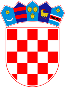 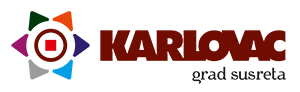 		REPUBLIKA HRVATSKAKARLOVAČKA ŽUPANIJA		REPUBLIKA HRVATSKAKARLOVAČKA ŽUPANIJA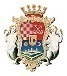 GRAD KARLOVAC